Aland Islands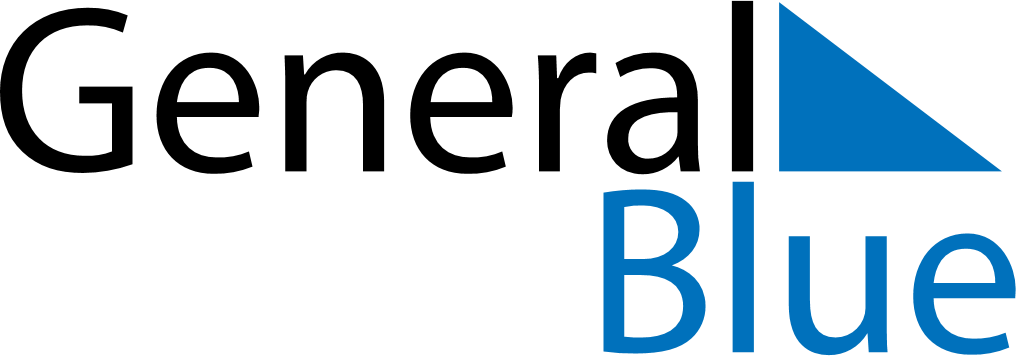 Aland IslandsAland IslandsAland IslandsAland IslandsAland IslandsAland IslandsAland IslandsApril 2026April 2026April 2026April 2026April 2026April 2026April 2026April 2026SundayMondayTuesdayWednesdayThursdayFridaySaturday123456789101112131415161718192021222324252627282930May 2026May 2026May 2026May 2026May 2026May 2026May 2026May 2026SundayMondayTuesdayWednesdayThursdayFridaySaturday12345678910111213141516171819202122232425262728293031June 2026June 2026June 2026June 2026June 2026June 2026June 2026June 2026SundayMondayTuesdayWednesdayThursdayFridaySaturday123456789101112131415161718192021222324252627282930 Apr 3: Good FridayApr 5: Easter SundayApr 6: Easter MondayMay 1: Labour DayMay 14: Ascension DayMay 24: PentecostJun 9: Autonomy DayJun 19: Midsummer EveJun 20: Midsummer Day